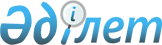 Об утверждении стандартов оказания государственных услуг
					
			Утративший силу
			
			
		
					Постановление акимата Жамбылской области от 24 июля 2008 года N 241. Зарегистрировано Департаментом юстиции Жамбылской области 29 августа 2008 года за N 1712. Утратило силу постановлением акимата Жамбылской области от 02 февраля 2010 года № 24      Сноска. Утратило силу постановлением акимата Жамбылской области от 02.02.2010 № 24.

      В соответствии со статьей 9-1 Закона Республики Казахстан от 27 ноября 2000 года "Об административных процедурах", постановлением Правительства Республики Казахстан от 30 июня 2007 года N 558 "Об утверждении Типового стандарта оказания государственной услуги", в целях повышения качества оказания государственных услуг акимат Жамбылской  области ПОСТАНОВЛЯЕТ: 

      1. Утвердить прилагаемые стандарты оказания государственных услуг: 

      1) "Выдача справки о наличии подсобного хозяйства" ( приложение 1 ); 

      2) "Сведения о поголовье скота" ( приложение 2 ); 

      3) "Выдача справки для приобретения техники в лизинг" ( приложение 3 ). 

      2. Контроль за исполнением настоящего постановления возложить на заместителя Акима области Усенбаева Е.О. 

      3. Настоящее постановление вступает в силу со дня государственной регистрации в органах юстиции и вводится в действие по истечении десяти календарных дней после дня его первого официального опубликования.       Аким области                               Б.Жексембин 

Утвержден        

постановлением акимата 

Жамбылской области   

от 24 июля 2008 года N 241 Стандарт оказания государственной услуги 

"Выдача справок о наличии подсобного хозяйства" 1. Общие положения 

      1. Выдача справок о наличии подсобного хозяйства - услуга, осуществляемая с целью подтверждения сведений о наличии подсобного хозяйства у физических лиц. 

      2. Форма оказываемой государственной услуги: не автоматизированная. 

      3. Государственная услуга оказывается на основании постановления Правительства Республики Казахстан от 30 июня 2007 года N 561 "Об утверждении реестра государственных услуг, оказываемых физическим и юридическим лицам". 

      4. Услугу предоставляют отделы сельского хозяйства районов, города Тараз (далее отделы) и аппараты акимов поселка, аула (села), аульного (сельского округа) (далее аппараты акимов) согласно приложениям 1 и 2 к настоящему Стандарту. 

      5. Формой завершения государственной услуги является выдача справки о наличии подсобного хозяйства либо приостановление. 

      6. Государственная услуга оказывается физическим лицам. 

      7. Сроки ограничений по времени при оказании государственной услуги: 

      1) сроки оказания государственной услуги с момента сдачи заявителем необходимых документов: в отделе - 10 дней с момента регистрации заявления, в аппаратах акимов - 5 дней с момента регистрации заявления; 

      2) максимально допустимое время ожидания в очереди при сдаче необходимых документов - не более 40 минут; 

      3) максимально допустимое время ожидания в очереди при получении документов - не более 40 минут. 

      8. Государственная услуга оказывается бесплатно. 

      9. Полная информация о порядке оказания государственной услуги располагается в официальных источниках информации: в областных газетах "Знамя труда" и "Ак жол", а также на стендах, размещенных в залах ожидания отделов и аппаратах акимов, а также на веб-сайте: www.zhambul.kz. 

      10. График работы отделов и аппаратов акимов: ежедневно (кроме субботы и воскресенья) с 9-00 до 18-00 часов, с перерывом на обед с 13-00 до 14-00 часов без предварительной записи и ускоренного обслуживания. 

      11. Государственная услуга оказывается в зданиях отделов и аппаратов акимов с приемлемыми условиями ожидания и подготовки необходимых документов (кабинет для приема граждан, оснащенный информационным стендом с образцом заполнения заявления). 

2. Порядок оказания государственной услуги 

      12. Для получения государственной услуги необходимо: 

      1) заявление; 

      2) документ, удостоверяющий личность заявителя (копия). 

      13. Бланочная продукция по оказанию данного вида государственной услуги не предусмотрена. 

      14. Документы, необходимые для получения государственной услуги, сдаются в Отделы или Аппараты Акимов согласно приложениям 1 ,  2 к настоящему Стандарту. 

      15. Документом, подтверждающим, что заявитель сдал все необходимые документы для получения государственной услуги, является расписка услуги, в которой содержится дата получения государственной услуги. 

      16. Получение государственной услуги «Выдача справок о наличии подсобного хозяйства»осуществляется при личном посещении Отделов или аппаратов акимов, согласно приложениям 1 , 2 к настоящему Стандарту. 

      17. Основанием для приостановления государственной услуги является не представление заявителем  одного из документов. 3. Принципы работы 

      18. Принципы работы, которыми руководствуются отделы и аппараты акимов по отношению к потребителю услуг: 

      1) вежливость; 

      2) исчерпывающая информация об оказываемой государственной услуге; 

      3) обеспечение сохранности, защиты и конфиденциальности информации о содержании документов потребителя; 

      4) обеспечение сохранности документов, которые потребитель не получил в установленные сроки. 4. Результаты работы 

      19. Результаты оказания государственной услуги заявителям измеряются показателями качества и доступности согласно приложению 3 к настоящему Стандарту. 

      20. Целевые значения показателей качества и доступности государственных услуг, по которым оценивается работа Отдела и Аппаратов акимов, ежегодно утверждаются специально созданной Акимом района (города) рабочей группой. 5. Порядок обжалования 

      21. Разъяснение порядка обжалования действия (бездействия) уполномоченных должностных лиц и оказание содействия в подготовке жалобы осуществляется в аппарате Акима района (города) согласно  приложению 4 к настоящему Стандарту. 

      22. Жалоба подается в аппарат Акима района (города) ежедневно (кроме субботы и воскресенья) с 9-00 до 18-00 часов, с перерывом на обед с 13-00 до 14-00 часов. 

      23. Подтверждением принятия жалобы является выдача заявителю талона с указанием даты и времени, фамилии и инициалов лица, принявшего жалобу. Жалоба рассматривается и принимается решение в течение тридцати календарных дней со дня поступления. 

      О ходе рассмотрения жалобы можно узнать по телефону аппарата Акима района (города), указанного в приложении 4 , принявшего жалобу. 6. Контактная информация 

      24. График работы и приема руководителей отделов и аппаратов акимов: ежедневно кроме субботы и воскресенья) с 9-00 до 18-00 часов, с перерывом на обед с 13-00 до 14-00 часов. Контактные данные (сайт, адрес электронной почты, адрес, телефоны) руководителей отделов и аппаратов акимов указаны в приложениях 1 , 2 к настоящему Стандарту. 

      Вышестоящие органы: Акиматы районов и города Тараз, данные которых указаны в приложении N 4 к настоящему Стандарту. 

      25. Другая полезная информация для потребителя размещена на веб-сайте www.zhambul.kz. 

Приложение N 1    

к Стандарту оказания 

государственной услуги Контактные данные отделов, предоставляющих 

государственную услугу 

Приложение N 2   

к Стандарту оказания 

государственной услуги    Контактные данные акимов поселка, аула (села), аульного 

(сельского округа) (далее аппараты акимов) предоставляющих 

                       государственную услугу 

Приложение 3    

к стандарту оказания 

государственной услуги    Таблица. Значения показателей качества и доступности        Сноска. Строка 4.2. с изменениями, внесенными постановлением акимата Жамбылской области от 25.09.2008 № 305 . 

Приложение N 4    

к стандарту оказания 

государственной услуги   Контактные данные аппаратов акимов районов и города Тараз 

Утвержден       

постановлением акимата  

Жамбылской области    

от 24 июля 2008 года N 241 Стандарт оказания государственной услуги 

"Сведения о поголовье скота" 1. Общие положения 

      1. Сведения о поголовье скота - сведения о численности сельскохозяйственных животных субъекта сельского хозяйства. 

      2. Форма оказываемой государственной услуги: не автоматизированная. 

      3. Государственная услуга оказывается на основании статьи 32 Закона Республики Казахстан от 10 июля 2002 года "О ветеринарии",  приказа Министра сельского хозяйства Республики Казахстан от 2 апреля 2003 года N 164 "Об идентификации сельскохозяйственных животных" и постановления Правительства Республики Казахстан от 30 июня 2007 года N 561 "Об утверждении реестра государственных услуг, оказываемых физическим и юридическим лицам". 

      4. Услугу предоставляют отделы сельского хозяйства районов, города Тараз (далее    отделы) и аппараты акимов поселка, аула (села), аульного (сельского округа) (далее аппараты акимов) согласно приложениям 1 и 2 к настоящему Стандарту. 

      5. Формой завершения государственной услуги является выдача справки со сведениями о поголовье скота либо приостановление. 

      6. Государственная услуга оказывается физическим лицам. 

      7. Сроки ограничений по времени при оказании государственной услуги: 

      1) сроки оказания государственной услуги с момента сдачи заявителем необходимых документов: 10 дней с момента регистрации заявления; 

      2) максимально допустимое время ожидания в очереди при сдаче необходимых документов - не более 40 минут; 

      3) максимально допустимое время ожидания в очереди при получении справки - не более 40 минут. 

      Государственная услуга оказывается бесплатно. 

      8. Государственная услуга оказывается бесплатно. 

      9. Полная информация о порядке оказания государственной услуги располагается в официальных источниках информации: в областных газетах "Знамя труда" и "Ак жол", на стендах, размещенных в залах ожидания отделов и аппаратах акимов, а также на веб-сайте: www.zhambyl.kz. 

      10. График работы отделов и аппаратов акимов: ежедневно (кроме субботы и воскресенья) с 9-00 до 18-00 часов, с перерывом на обед с 13-00 до 14-00 часов без предварительной записи и ускоренного обслуживания. 

      11. Государственная услуга оказывается в зданиях отделов и аппаратов акимов с приемлемыми условиями ожидания и подготовки необходимых документов (кабинет для приема граждан, оснащенный информационным стендом с образцом заполнения заявления). 2. Порядок оказания государственной услуги 

      12. Для получения государственной услуги необходимо: 

      1) заявление; 

      2) документ, удостоверяющий личность заявителя (копия). 

      13. Бланочная продукция по оказанию данного вида государственной услуги не предусмотрена. 

      14. Документы, необходимые для получения государственной услуги, сдаются в Отделы или Аппараты Акимов согласно приложениям 1 ,  2 к настоящему Стандарту. 

      15. Документом, подтверждающим, что заявитель сдал все необходимые документы для получения государственной услуги, является расписка услуги, в которой содержится дата получения государственной услуги. 

      16. Получение государственной услуги "Сведения о поголовье скота" осуществляется при личном посещении отделов или аппаратов акимов, согласно приложениям 1 , 2 к настоящему Стандарту. 

      17. Основанием для приостановления государственной услуги является не представление заявителем  одного из документов. 3. Принципы работы 

      18. Принципы работы, которыми руководствуются отделы и аппараты акимов по отношению к потребителю услуг: 

      1) вежливость; 

      2) исчерпывающая информация об оказываемой государственной услуге; 

      3) обеспечение сохранности, защиты и конфиденциальности информации о содержании документов потребителя; 

      4) обеспечение сохранности документов, которые потребитель не получил в установленные сроки. 4. Результаты работы 

      19. Результаты оказания государственной услуги заявителям измеряются показателями качества и доступности согласно приложению 3 к настоящему Стандарту. 

      20. Целевые значения показателей качества и доступности государственных услуг, по которым оценивается работа Отдела и аппаратов акимов, ежегодно утверждаются специально созданной Акимом района (города) рабочей группой. 5. Порядок обжалования 

      21. Разъяснение порядка обжалования действия (бездействия) уполномоченных должностных лиц и оказание содействия в подготовке жалобы осуществляется в аппарате Акима района (города) согласно  приложению 4 к настоящему Стандарту. 

      22. Жалоба подается в аппарат Акима района (города) ежедневно (кроме субботы и воскресенья) с 9-00 до 18-00 часов, с перерывом на обед с 13-00 до 14-00 часов. 

      23. Подтверждением принятия жалобы является выдача заявителю талона с указанием даты и времени, фамилии и инициалов лица, принявшего жалобу. Жалоба рассматривается и принимается решение в течение тридцати календарных дней со дня поступления. 

      О ходе рассмотрения жалобы можно узнать по телефону аппарата Акима района (города), указанного в приложении 4 , принявшего жалобу. 6. Контактная информация 

      24. График работы и приема руководителей отделов и аппаратов акимов: ежедневно кроме субботы и воскресенья) с 9-00 до 18-00 часов, с перерывом на обед с 13-00 до 14-00 часов. Контактные данные (сайт, адрес электронной почты, адрес, телефоны) руководителей отделов и аппаратов акимов указаны в приложениях 1, 2 к настоящему Стандарту. 

      Вышестоящие органы: Акиматы районов и города Тараз, данные которых указанны в приложении N 4 к настоящему Стандарту. 

      25. Другая полезная информация для потребителя размещена на веб-сайте www.zhambul.kz. 

Приложение N 1   

к Стандарту оказания 

государственной услуги Контактные данные отделов, предоставляющих 

государственную услугу       Сноска. Строки 9, 11 с изменениями, внесенными постановлением акимата Жамбылской области от 25.09.2008 № 305 . 

Приложение N 2   

к Стандарту оказания 

государственной услуги    Контактные данные акимов поселка, аула (села), аульного 

         (сельского округа) (далее аппараты акимов) 

           предоставляющих государственную услугу 

Приложение 3    

к стандарту оказания 

государственной услуги     Таблица. Значения показателей качества и доступности       Сноска. Строка 4.2. с изменениями, внесенными постановлением акимата Жамбылской области от 25.09.2008 № 305 . 

Приложение N 4   

к стандарту оказания 

государственной услуги   Контактные данные аппаратов акимов районов и города Тараз 

Утвержден         

постановлением акимата  

Жамбылской области    

от 24 июля 2008 года N 241 Стандарт 

оказания государственной услуги 

"Выдача справки для приобретения техники в лизинг" 1. Общие положения 

      1. Выдача справки для приобретения техники в лизинг - услуга, осуществляемая с целью предоставления возможности субъектам сельского хозяйства приобретения специализированной техники в лизинг. 

      2. Форма оказываемой государственной услуги: не автоматизированная. 

      3. Государственная услуга оказывается на основании постановления Правительства Республики Казахстан от 30 июня 2007 года N 561 "Об утверждении реестра государственных услуг, оказываемых физическим и юридическим лицам". 

      4. Государственная услуга предоставляется отделами сельского хозяйства районов и города Тараз,  указанных в приложении 2 к настоящему стандарту. 

      5. Формой завершения государственной услуги является выдача справки для приобретения техники в лизинг. 

      6. Государственная услуга оказывается юридическим и физическим лицам. 

      7. Сроки ограничений по времени при оказании государственной услуги: 

      1) сроки оказания государственной услуги с момента сдачи потребителем необходимых документов - в течении 10 дней; 

      2) максимально допустимое время ожидания в очереди при сдаче необходимых документов - не более 40 минут; 

      3) максимально допустимое время ожидания в очереди при получении справки - не более 40 минут. 

      8. Государственная услуга оказывается бесплатно. 

      9. Стандарт оказания государственной услуги размещен на официальном сайте акимата Жамбылской области: www.zhambyl.kz, опубликован  в областных газетах "Знамя труда", "Ак жол", а также установлен на стендах, информационных досках с образцами, размещенных в помещении по месту оказания государственной услуги. 

      10. График работы: прием документов по выдачи справки для приобретения техники в лизинг осуществляется ежедневно (кроме субботы и воскресенья) с 09 00 до 18 00 часов, с перерывом на обед с 13 00 до 14 00 часов, без предварительной записи и ускоренного обслуживания. 

      11. Помещения приема граждан приспособлено для работы с потребителями услуги, предусмотрены условия для людей с ограниченными физическими возможностями, условия для ожидания и подготовки необходимых документов. 2. Порядок оказания государственной услуги 

      12. Для получения государственной услуги необходимо заполнить заявление и представить документ, удостоверяющий личность заявителя (для физического лица) и статистическая карточка (для юридического лица). 

      13. Бланочная продукция по оказанию данного вида государственной услуги не предусмотрена. 

      14. Документы, необходимые для получения государственной услуги сдаются в отделы сельского хозяйства районов и города Тараз, указанных в приложении 2 к настоящему стандарту. 

      15. Документом, подтверждающим, что заявитель сдал все необходимые документы для получения государственной услуги, является расписка, в которой содержится дата получения государственной услуги. 

      16. Доставкой результата оказания услуги является личное посещение потребителя государственной услуги. 

      Конечный результат оказания услуги выдают ответственные лица отделов сельского хозяйства районов и города Тараз,  указанных в приложении 2 к настоящему стандарту. 

      17. Основанием для приостановления предоставления государственной услуги является предъявление заявителем документов, несоответствующих действующему законодательству Республики Казахстан. 3. Принципы работы 

      18. Принципы работы, которыми руководствуется государственный орган по отношению к потребителю услуг: 

      1) вежливость; 

      2) исчерпывающая информация об оказываемой государственной услуге; 

      3) обеспечение сохранности, защиты и конфиденциальности информации о содержании документов потребителя; 

      4) обеспечение сохранности документов, которые потребитель не получил в установленные сроки. 4. Результаты работы 

      19. Результаты оказания государственной услуги заявителям измеряются показателями качества и доступности согласно приложению 1 к настоящему стандарту. 

      20. Целевые значения показателей качества и доступности государственных услуг, по которым оценивается работа государственного учреждения, оказывающего государственные услуги, ежегодно утверждаются специально созданными рабочими группами. 5. Порядок обжалования 

      21. Разъяснение порядка обжалования действия (бездействия) уполномоченных должностных лиц и оказание содействия в подготовке жалобы осуществляется в аппаратах акимов районов (города) указанных в  приложении 3 к настоящему стандарту. 

      22. Жалоба подается в аппарат Акима района (города) ежедневно (кроме субботы и воскресенья) с 9-00 до 18-00 часов, с перерывом на обед с 13-00 до 14-00 часов. 

      23. Подтверждением принятия жалобы является выдача заявителю талона с указанием даты и времени, фамилии и инициалов лица, принявшего жалобу. 

      О ходе рассмотрения жалобы можно узнать в аппарате Акима района (города), указанного в приложении 3 , принявшего жалобу. 6. Контактная информация 

      24. График работы и приема руководителей отделов и аппаратов акимов: ежедневно (кроме субботы и воскресенья) с 9-00 до 18-00 часов, с перерывом на обед с 13-00 до 14-00 часов. Контактные данные руководителей отделов сельского хозяйства районов и города Тараз аппаратов акимов районов и города Тараз указаны в приложениях 2 ,  3 к настоящему стандарту. 

      25. Другая полезная информация для потребителя размещена на веб-сайте www.zhambyl.kz. 

Приложение 1    

к стандарту оказания 

государственной услуги     Таблица. Значения показателей качества и доступности        Сноска. Строка 4.2. с изменениями, внесенными постановлением акимата Жамбылской области от 25.09.2008 № 305 . 

Приложение 2              

к стандарту оказания государственной услуги    Контактные данные отделов сельского хозяйства районов 

   и города Тараз,предоставляющих государственную услугу 

Приложение N 3  

к стандарту оказания 

государственной услуги Контактные данные аппаратов акимов районов и города Тараз 
					© 2012. РГП на ПХВ «Институт законодательства и правовой информации Республики Казахстан» Министерства юстиции Республики Казахстан
				N Наименование Адрес , электронная почта Номер телефона 1 Государственное учреждение (далее ГУ) "Отдел сельского хозяйства акимата города Тараз" 080000, город Тараз, улица Казыбек би 116 а,saira64@mail.ru 2 ГУ "Отдел сельского хозяйства акимата Байзакского района" Байзакский район, 080100, село Сарыкемер, улица Сыздыкбаева 1 8 /72637/ 22132, 21787, 21957, 22805 3 ГУ "Отдел сельского хозяйства акимата Жамбылского района" Жамбылский район, 080200 село Аса, улица. Абая, 123 8 /72633/ 21251 4 ГУ "Отдел сельского хозяйства акимата Жуалынского района" Жуалынский район, село Б.Момышулы, улица Конаева 1 8/72635/ 21243, 21269, 21583, 20279 5 ГУ "Отдел сельского хозяйства акимата Кордайского района" Кордайский район, 080400 село Кордай, улица. Толе би, 106 koch@mail.kz 8 /72636/ 21036, 21049, 21147, 22678 6 ГУ "Отдел сельского хозяйства акимата Меркенского района" Меркенский район, село Мерке, улица Исмаилова, 165 zandarbekova@rambler.ru 8/72632/ 22880 7 ГУ "Отдел сельского хозяйства акимата Мойынкумского района" Мойынкумский район, Nurgul82@bk.ru 8/72642/ 24095, 21137 8 ГУ "Отдел сельского хозяйства акимата Сарысуского района" Сарысуский район, 080700 город Жанатас, улица Бейбитшилик 25 sar_rayo@ok.kz 8/72634/ 63505, 62242 9 ГУ "Отдел сельского хозяйства акимата Таласского района" Таласский район, город Каратау, улица Алексеева, 3 kar-edu@mail.ru 8/72644/ 62918 10 ГУ "Отдел сельского хозяйства акимата Т.Рыскуловcкого района" Район Т.Рыскулова 080900 село Кулан, улица Жибек жолы, 75 kadir81@mail.ru 8 /72631/  21536, 22337, 22234 11 ГУ "Отдел сельского хозяйства акимата Шуского района" Шуский район, село Толе би, улица Толе би, 240 nuraly2005@mail.ru 8/72638/32021, 33149 N 

п/п Наименование Адрес, электронная почта Номер телефона Байзакский район 8 (72637) Байзакский район 8 (72637) Байзакский район 8 (72637) Байзакский район 8 (72637) 1 ГУ "Аппарат Акима Ботамойнакского сельского округа Байзакского района" Байзакский район, село Байзак, улица Байдешова, 4 20645, 20495 2 ГУ "Аппарат Акима Бурылского сельского округа Байзакского района" Байзакский район, село Бурыл, улица, 9 Мая, 13 24642, 24278 3 ГУ "Аппарат Акима Диханского сельского округа Байзакского района" Байзакский район, село Дихан, улица Ленина, 7 33122 4 ГУ "Аппарат Акима Жалгызтюбинского сельского округа Байзакского района" Байзакский район, село Жетибай, улица Жамбыла, 10 22385 5 ГУ "Аппарат Акима Жанатурмысского скльского округа Байзакского района" Байзакский район, село Кокбастау, улица Аубакирова, 76 22680, 37443 6 ГУ "Аппарат Акима Ынтымакского сельского округа Байзакского района" Байзакский район, село Мадимар, улица Сейдалиева, 1 35502 7 ГУ "Аппарат Акима села Коптерек Байзакского района" Байзакский район, село Кенес, улица Уштобе, 11 22381 8 ГУ "Аппарат Акима села Коктал Байзакского района" Байзаксий район, село Коктал, улица Молдагулова, 11а 24144 9 ГУ "Аппарат Акима Костюбинского сельского округа Байзакского района" Байзакский район, село Талас, улица 40 лет Победы, 18 25447 10 ГУ "Аппарат Акима Кызылжулдызского сельского округа Байзакского района" Байзакский район, село Кызылжулдыз, улица Тортаева, 64 32000 11 ГУ "Аппарат Акима Мырзатайского сельского округа Байзакского района" Байзакский район, село Мырзатай, улица Центральная, 5 35567 12 ГУ "Аппарат Акима Сазтерекского сельского округа Байзакского района" Байзакский район, селе Абай, улица Жамбыла, 4 31648 13 ГУ "Аппарат Акима Сарыкемерского сельского округа Байзакского района" Байзакский район, село Сарыкемер, улица Байзак батыр, 99 21182, 21067 14 ГУ "Аппарат Акима Сауханбаевского сельского округа Байзакского района" Байзакский район, село Жакаш, улица Жакаш Мамырулы, 19 44224 15 ГУ "Аппарат Акима Темирбекского сельского округа Байзакского района" Байзакский район, село Тегистик, улица Школьная, 2 22239 16 ГУ "Аппарат Акима Тюймекентского сельского округа Байзакского района" Байзакский район, село Туймекент, улица Конаева 29647 17 ГУ "Аппарат Акима Ульгулинского сельского округа Байзакского района" Байзакский район, село Ульгули, улица Сары-Озек, 9 26338 Жамбылский район 8 (72633) Жамбылский район 8 (72633) Жамбылский район 8 (72633) Жамбылский район 8 (72633) 18 ГУ "Аппарат Акима Асинского сельского округа Жамбылского района Жамбылской области" Жамбылский район, село Аса,  улица Тугелбаева, 5 21345, 21788 19 ГУ "Аппарат Акима Айшабибинского сельского округа Жамбылского района Жамбылской области" Жамбылский район, село Айшабиби, улица Жибек жолы, 118 27345, 27312 20 ГУ "Аппарат Акима аула Акбулым Жамбылского района Жамбылской области" Жамбылский район, аул Акбулум, улица Дербес Болыса, 52 36525 21 ГУ "Аппарат Акима Акбастауского аульного округа Жамбылского района Жамбылской области" Жамбылский район, село Акбастау, улица Абая, 82 21512 22 ГУ "Аппарат Акима Бесагашского сельского округа Жамбылского района Жамбылской области" Жамбылский район, село Бесагаш, улица Бейбитшилик, 4 32535, 32035 23 ГУ "Аппарат Акима Гродиковского сельского округа Жамбылского района Жамбылской области" Жамбылский район, село Гродеково, улица Мира, 88 31377, 31350 24 ГУ "Аппарат Акима Ерназарского сельского округа Жамбылского района Жамбылской области" Жамбылский район, село Ерназар, улица Абдыхайыма, 46 23527 25 ГУ "Аппарат Акима Жамбылского сельского округа Жамбылского района Жамбылской области" Жамбылский район, село Чайкурук, улица имени 40 лет Победы, 10 37068 26 ГУ "Аппарат Акима Колькайнарского сельского округа Жамбылского района Жамбылской области" Жамбылский район, село  Тастобе, улица  Т.Рыскулова, 6 23322, 23407 27 ГУ "Аппарат Акима Каройского сельского округа Жамбылского района Жамбылской области" Жамбылский район, село Пригородное, улица Ленина, 12 469030, 469035 28 ГУ "Аппарат Акима Каракемерского аульного округа Жамбылского района Жамбылской области" Жамбылский район, село Каракемер, улица Б.Сабаева, 13 21295, 24518 29 ГУ "Аппарат Акима Кызылкайнарского аульного округа Жамбылского района Жамбылской области" Жамбылский район, село Кызылкайнар, улица Байдибек ата, 20 34317 30 ГУ "Аппарат Акима Каратюбинского аульного округа Жамбылского района Жамбылской области Жамбылский район, село Бектобе, улица Жамбыла, 136 25522, 25538 31 ГУ "Аппарат Акима Кумшагалского аульного округа Жамбылского района Жамбылской области" Жамбылский район, село Кумшагал, улица Байтурсынова, 1 34700 32 ГУ "Аппарат Акима Орнекского сельского округа Жамбылского района Жамбылской области" Жамбылский район, село Орнек, улица А.Бекбенбета, 44 25272 33 ГУ "Аппарат Акима Пионерского аульного округа Жамбылского района Жамбылской области" Жамбылский район, село Пионер, улица Ислам агая, 49 23169 34 ГУ "Аппарат Акима Полаткощинского сельского округа Жамбылского района Жамбылской области" Жамбылский район, село Жалпак тобе, улица Юнчи, 3 33317, 33213 Жуалынский район 8 (72635) Жуалынский район 8 (72635) Жуалынский район 8 (72635) Жуалынский район 8 (72635) 35 ГУ "Аппарат Акима Аксайского сельского округа Жуалынского района" Жуалынский район, село Кайрат, улица Абая, 1 aksaiakimat@topmail.kz 23278 36 ГУ "Аппарат Акима Актюбинского сельского округа Жуалынского района" Жуалынский район,  село Байтерек, улица Набережная, 1 aktobeakimat@topmail.kz 26390 37 ГУ "Аппарат Акима села Б.Момышулы Жуалынского района" Жуалынский район, село Б.Момышулы, улица Рысбек батыра, 5 momishuliakimat@topmail.kz 21251 38 ГУ "Аппарат Акима Биликольского сельского округа Жуалынского района" Жуалынский район, село Карабастау, улица Жамбыла, 8 bilikulakimat@topmail.kz 28260 39 ГУ "Аппарат Акима Боралдайского сельского округа Жуалынского района" Жуалынский район, село Колтоган, улица Конаева, 38 boraldaiakimat@topmail.kz 29285 40 ГУ "Аппарат Акима Бурнооктябрьского сельского округа Жуалынского района" Жуалынский район, село Нурлыкент, улица Мира, 101 burnooktjabrakimat@topmail.kz 2-52-19 41 ГУ "Аппарат Акима Жетитобинского сельского округа Жуалынского района" Жуалынский район, село Карикорган, улица Кожаназарова jetitobeakimat@topmail.kz 27221 42 ГУ "Аппарат Акима Куренбельского сельского округа Жуалынского района" Жуалынский район, село Куренбель, улица Карабастау, 56 kurenbelakimat@topmail.kz 25137 43 ГУ "Аппарат Акима Кокбастауского сельского округа Жуалынского района" Жуалынский район, село Терс, улица Талип kokbastauakimat@topmail.kz 44 ГУ "Аппарат Акима Карасазского сельского округа Жуалынского района" Жуалынский район, село Карасаз, улица Гагарина, 2 karasasakimat@topmail.kz 24442 45 ГУ "Аппарат акима Кошкаратинского сельского округа Жуалынского района" Жуалынский район, село Кошкарата, улица Б.Усенова, 34 koshkarataakimat@topmail.kz 24117 46 ГУ "Аппарат акима Кызыларыкского сельского округа Жуалынского района" Жуалынский район, село Кызыларык, улица Т.Тастандиева kizilarikakimat@topmail.kz 47 ГУ "Аппарат акима Мынбулакского сельского округа Жуалынского района" Жуалынский район, село Колбастау, улица Абая, 3 minbulakakimat@topmail.kz 23403 48 ГУ "Аппарат акима Тогызтарауского сельского округа Жуалынского района" Жуалынский район, село Тогызтарау, улица Жамбыла, 5 togiztarauakimat@topmail.kz 28216 49 ГУ "Аппарат акима Шакпакского сельского округа Жуалынского района" Жуалынский район, село Шакапаката, улица Пахомова, shakpakakimat@topmail.kz 24335 Кордайский район 8 (72636, 72640) Кордайский район 8 (72636, 72640) Кордайский район 8 (72636, 72640) Кордайский район 8 (72636, 72640) 50 ГУ "Аппарат Акима Кордайского сельского округа Кордайского района" Кордайский район, село Кордай, улица Жибек жолы, 278 Kordai-s_o_korday@mail.kz 21500, 21441, 45065, 42861 51 ГУ "Аппарат Акима Сарыбуласкского сельского округа Кордайского района" Кордайский район, село Сарыбулак, улица Целинная, 1, Kordai-s_o_sarybulak@mail.kz 25526, 25680 52 ГУ "Аппарат Акима Какпатасского сельского округа Кордайского района" Кордайский район, село Какпатас, улица Конаева, 25 Kordai-s_o_kakpatas@mail.kz 23198 53 ГУ "Аппарат Акима Беткайнарского аульного округа Кордайского района" Кордайский район, село Беткайнар, улица Казахстан, 72 Kordai-s_o_betkaynar@mail.kz 25123 54 ГУ "Аппарат Акима Жамбылского аульного округа Кордайского района" Кордайский район, село Жамбыл, улица Центральная, 3 Kordai-s_o_zhambul@mail.kz 28239 55 ГУ "Аппарат Акима Степновского аульного округа Кордайского района" Кордайский район, село Степное, Кордайский район, улица Школьная,10 Kordai-s_o_stepnoe@mail.kz 28367 56 ГУ "Аппарат Акима Касыкского аульного округа Кордайского района" Кордайский район, село Касык, улица Домалак ана, 72 Kordai-s_o_kasiy@mail.kz 24185, 24047 57 ГУ "Аппарат Акима Ногайбайского аульного округа Кордайского района" Кордайский район, село Ногайбай, улица Момышулы, 15 Kordai-s_o_nogaybay@mail.kz 27219 58 ГУ "Аппарат Акима Алгинского аульного округа Кордайского района" Кордайский район, село Алга, улица Алдабергенова, 95 Kordai-s_o_alga@mail.kz 36109, 36141 59 ГУ "Аппарат Акима Кененского аульного округа Кордайского района" Кордайский район, село Кенен, улица Кенен, 15 Kordai-s_o_kenen@mail.kz 78398, 78136 60 ГУ "Аппарат Акима Отарского аульного округа Кордайского района" Кордайский район, село Отар, улица Вокзальная,15 Kordai-s_o_otar@mail.kz 71330, 71335 61 ГУ "Аппарат Акима Улкен-Сулуторского аульного округа Кордайского района" Кордайский район, село Улкен-Сулутор, улица Куттыкадамбаева, 50 Kordai-s_o_ulken-sulutur@mail.kz 35519 62 ГУ "Аппарат Акима Карасусского аульного округа Кордайского района" Кордайский район, село Карасу, улица Ленина,4 Kordai-s_o_karasu@mail.kz 42371 63 ГУ "Аппарат Акима Аухаттинского аульного округа Кордайского района" Кордайский район, село Аухатты, улица Школьная,3 Kordai-s_o_ayhatty@mail.kz 28389 64 ГУ "Аппарат Акима Масанчинского аульного округа Кордайского района" Кордайский район, село Масанчи, улица Ворошилова,14 Kordai-s_o_masanchi@mail.kz 32376, 32058, 32041 65 ГУ "Аппарат Акима Каракемерского аульного округа Кордайского района" Кордайский район, село Каракемер, улица Конаев, 4 Kordai-s_o_karakemer@mail.kz 33849, 33741 66 ГУ "Аппарат Акима Сортобинского аульного округа Кордайского района" Кордайский район, село Сортобе, улица Ленина,182 Kordai-s_o_sortobe@mail.kz 31024, 31013 67 ГУ "Аппарат Акима Карасайского аульного округа Кордайского района" Кордайский район, аул имени Карасай батыра, улица Школьная,3 Kordai-s_o_karasay@mail.kz 34421 68 ГУ "Аппарат Акима Сулуторского аульного округа Кордайского района" Кордайский район, село Сулутор, улица Жамбыла, Kordai-s_o_sulutur@mail.kz 33318 Меркенский район 8 (72632) Меркенский район 8 (72632) Меркенский район 8 (72632) Меркенский район 8 (72632) 69 ГУ "Аппарат акима сельского округа Андас батыр Меркенского района" Меркенский район, село Андас батыр, улица А.Шотайулы, 39 25344, 25164 70 ГУ "Аппарат акима Кенесского сельского округа Меркенского района" Меркенский район, село Кенес, улица К.Тайшыманова, 38 25721 71 ГУ "Аппарат акима Жанатоганского сельского округа Меркенского района" Меркенский район, село Жанатоган, улица Кулбаева, 76 24673, 24637 72 ГУ "Аппарат акима Таттинского сельского округа Меркенского района" Меркенский район, село Татти, улица Школьная, 1 26599, 26161 73 ГУ "Аппарат акима Акаралского сельского округа Меркенского района" Меркенский район, село Акарал, улица Асубая, 56 24125 74 ГУ "Аппарат акима Актоганского сельского округа Меркенского района" Меркенский район, село Актоган, улица Косбармакова, 26 25419 75 ГУ "Аппарат акима Ойталского сельского округа Меркенского района" Меркенский район, село Ойтал, улица Революции, 1 23745 76 ГУ "Аппарат акима Акерменского сельского округа Меркенского района" Меркенский район, село Акермен, улица Толе би, 27 26642 77 ГУ "Аппарат акима Меркенского сельского округа Меркенского района" Меркенский район, село Мерке, улица Исмаилова, 169 21471, 23094 78 ГУ "Аппарат акима Сарымолдаевского сельского округа Меркенского района" Меркенский район, село Сарымолдаева, улица Исмаилова, 390 21708 79 ГУ "Аппарат акима Аспаринского сельского округа Меркенского района" Меркенский район, село Аспара, улица Аспаринская, 1 25024, 25025 80 ГУ "Аппарат акима Жамбылского сельского округа Меркенского района" Меркенский район, село Жамбыл, улица Исмаилова, 119 21306, 27937 81 ГУ "Аппарат акима Суратского сельского округа Меркенского района" Меркенский район, село Сурат, улица Калдыбая, 64 24468, 24469 82 ГУ "Аппарат акима Рыскуловского сельского округа Меркенского района" Меркенский район, село Рыскулов, улица 60 лет СССР, 5/2 23451 Мойынкумский район 8 (72642) Мойынкумский район 8 (72642) Мойынкумский район 8 (72642) Мойынкумский район 8 (72642) 83 ГУ "Аппарат Акима Уланбельского аульного округа Мойынкумского района" Мойынкумский район, село Уланбел,  улица Сейфуллина, 4 60040 84 ГУ "Аппарат Акима Карабугетского аульного округа Мойынкумского района" Мойынкумский район, село Карабугет, улица Сейфуллина, 11 24146, 22348 85 ГУ "Аппарат Акима Кылышбайского аульного округа Мойынкумского района" "Мойынкумский район, село Кылышбай улица Толепбергенова, 15 26375 86 ГУ "Аппарат Акима Жамбылского аульного округа Мойынкумского района" Мойынкумский район, село Жамбыл, улица  Динали, 8 24915 87 ГУ "Аппарат Акима Кызылтаусского аульного округа Мойынкумского района" Мойынкумский район, село Кызылтау, улица Ы. Алтынсарина, 9 24142 88 ГУ "Аппарат Акима Берликского аульного округа Мойынкумского района" Мойынкумский район, село Берлик, улица Исабекова, 57 23281 89 ГУ "Аппарат Акима Кенесского аульного округа Мойынкумского района" Мойынкумский район, село Кенес, улица Биназар, 49 23521 90 ГУ "Аппарат Акима Биназарского аульного округа Мойынкумского района" Мойынкумский район, село Биназар, улица Аитишева, 6 23187 91 ГУ "Аппарат Акима Хантауского аульного округа Мойынкумского района» Мойынкумский район, поселок Хантау, улица Ленина, 3 27104 92 ГУ "Аппарат Акима Мирнинского аульного округа Мойынкумского района" Мойынкумский район, поселок Мирный, улица  Абылайхана, 7 27020 93 ГУ "Аппарат Акима Акбакайского аульного округа Мойынкумского района" Мойынкумский район, поселок Акбакай, улица Конаева, 1 24611 94 ГУ "Аппарат Акима Аксуйекского аульного округа Мойынкумского района" Мойынкумский район, поселок Аксуйек, улица Балхаш, 1 50020 95 ГУ "Аппарат Акима Мынаралского аульного округа Мойынкумского района" Мойынкумский район, поселок Мынарал, улица Садыкова, 14 36030 96 ГУ "Аппарат Акима Мойынкумского сельского округа" Мойынкумский район, село Мойынкум, улица А.Кошекова, 7 24403 97 ГУ "Аппарат Акима Чиганакского поселкового округа" Мойынкумский район, поселок Шыганак, улица Победы, 5 27525 98 ГУ "Аппарат акима Кызылотауского сельского округа" Мойынкумский район, село Кызылотау, улица Шалабаева, 10 24142 Сарысуский район 8 (72640) Сарысуский район 8 (72640) Сарысуский район 8 (72640) Сарысуский район 8 (72640) 99 ГУ "Аппарат акима Байкадамского сельского округа   Сарысуского района" Сарысуский район, село Саудакент,  улица Асанова, 7 21133, 22196 100 ГУ "Аппарат акима Жайилминского сельского округа Сарысуского района" Сарысуский района, село Жайылма, улица К.Донбай, 41 23330, 21068 101 ГУ "Аппарат акима Жанаарыкского сельского округа Сарысуского района" Сарысуский района, село У.Сыздыкбайулы, улица Кабылулы Расул, 6 61955 102 ГУ "Аппарат акима Жанаталапского сельского округа Сарысуского района" Сарысуский района, село Жанаталап, улица Р.Сатенулы, улица, 1 21619 103 ГУ "Аппарат акима Игиликского сельского округа Сарысуского района" Сарысуский района, село Ондирис, улица Ж.Жумабекулы, 19 21404 104 ГУ "Аппарат акима Камкалинского сельского округа  Сарысуского района" Сарысуский района, село Чиганак 29314 105 ГУ "Аппарат акима Тогызкентского сельского округа Сарысуского района" Сарысуский района, село Тогызкент, улица Жамбыла, 20 24325 106 ГУ "Аппарат акима Туркистанского сельского округа Сарысуского района" Сарысуский района, село Туркестан, улица 50 лет Октября, 2 61650 107 ГУ "Аппарат акима Досболского сельского округа Сарысуского района" Сарысуский района, село Досбол, улица К.Жумадилова, 9 24388 Т.Рыскуловский район 8 (72631) Т.Рыскуловский район 8 (72631) Т.Рыскуловский район 8 (72631) Т.Рыскуловский район 8 (72631) 108 ГУ "Аппарат акима Куланского сельского округа Т.Рыскуловского района" Т.Рыскуловский район, село Кулан, улица Ж.Жол, 76 21084 109 ГУ "Аппарат акима Луговского сельского округа Т.Рыскуловского района" Т.Рыскуловский район, село Луговой, улица С.Есимова, 56 24103 110 ГУ "Аппарат акима Каракистакского сельского округа" Т.Рыскуловский район, село Каменка, улица Ж.Жолы, 122 25501 111 ГУ "Аппарат акима Абайского сельского округа Т.Рыскуловского района" Т.Рыскуловский район, село Абай,  улица Сатпаева, 94 21337 112 ГУ "Аппарат акима Жанатурмыского сельского округа" Т.Рыскуловский район, село Жанатурмыс, улица Сатпаева, 58 25314 113 ГУ "Аппарат акима Ленинского сельского округа Т.Рыскуловского района" Т.Рыскуловский район, село Сабденова, улица А.Молдагуловой, 9/8 21869 114 ГУ "Аппарат акима Корагатинского сельского округа Т.Рыскуловского района" Т.Рыскуловский район, село Корагаты , улица Толеби, 15 28345 115 ГУ "Аппарат акима Кокдоненского сельского округа Т.Рыскуловского района" Т.Рыскуловский район, село Кокдонен, улица Ш.Уалиханова, 85 35505 116 ГУ "Аппарат акима Новосельского сельского округа Т.Рыскуловского района" Т.Рыскуловский район, село Юбелейное, улица Абая, 2/1 27318 117 ГУ "Аппарат акима Когершинского сельского округа Т.Рыскуловского района" Т.Рыскуловский район, село Когершин, улица Амангельды, 28 26499 118 ГУ "Аппарат акима Акыртобинского сельского округа Т.Рыскуловского района" Т.Рыскуловский район, село Акыртобе, улица Т.Рыскулова, 24 23318 119 ГУ "Аппарат акима Теренозекского сельского округа Т.Рыскуловского района" Т.Рыскуловский район, село Теренозек, улица Ж.Жолы, 23 23356 120 ГУ "Аппарат акима Кайндинского сельского округа Т.Рыскуловского района" Т.Рыскуловский район, село Кайынды, улица Жорабек, 18 23355 121 ГУ "Аппарат акима Орнекского сельского округа Т.Рыскуловского района" Т.Рыскуловский район, село Орнек, улица Есиркеп, 12а 29340 122 ГУ "Аппарат акима Кумарыкского сельского округа Т.Рыскуловского района" Т.Рыскуловский район, село Кумарык, улица Ж-Жолы, 67 35421 Таласский район 8 (72641, 72644) Таласский район 8 (72641, 72644) Таласский район 8 (72641, 72644) Таласский район 8 (72641, 72644) 123 ГУ "Аппарат акима Аккульского сельского округа Таласского района" Таласский район, село  Акколь, улица Токтарбаева 1 21146 124 ГУ "Аппарат акима Аккумского сельского округа Таласского района" Таласский район, село Аккум, улица Конаева 9 35538 125 ГУ "Аппарат акима   Бериккаринского сельского округа Таласского района" Таласский район, село Майтобе 62582 126 ГУ "Аппарат акима Бостандыкского сельского округа Таласского района" Таласский район, село Бостандык, улица Байжанова, 1 35520, 35562 127 ГУ "Аким аула Каратау Таласского района" Таласский район, село Есей би,  улица А.Омарова, 5 35540 128 ГУ "Аппарат акима   Каскабулакского сельского округа Таласского района" Таласский район, село Каскабулак 60560 129 ГУ "Аппарат акима Кенесского сельского округа Таласского района" Таласский район, село Болтирик, улица Т.Рыскулова 10 32363 130 ГУ "Аппарат акима Коктальского сельского округа Таласского района" Таласский район, поселок Коктал улица Ленина 8 62155, 62067 131 ГУ "Аппарат акима Кызылауитского сельского округа Таласского района" Таласский район, село Кызылауит, улица Абай 15 33386 132 ГУ "Аппарат акима Ойыкского сельского округа Таласского района" Таласский район, село Ойык, улица Т.Рыскулова 31364 133 ГУ "Аппарат акима Тамдинского сельского округа Таласского района" Таласский район, село Тамды, улица А.Бекболатова, 52 62882 134 ГУ "Аппарат акима Ушаралского сельского округа Таласского района" Таласский район, село ?шарал, улица Сапак Датка, 15 34426 135 ГУ "Аппарат акима С.Шакировского сельского округа Таласского района" Таласский район, село Шакирова 36213 Шуский район 8 (72638) Шуский район 8 (72638) Шуский район 8 (72638) Шуский район 8 (72638) 136 ГУ "Аппарата акима Толебийского аульного округа Шуского района" Шуский район, село Толеби,  улица  Толеби, 240 32898 137 ГУ "Аппарата акима Аксуского сельского округа Шуского района" Шуский район, село Аксу, улица Сейфуллина, 91 46541 138 ГУ "Аппарата акима Алгинского сельского округа Шуского района" Шуский район, село Алга, улица Карашаш, 44 42687 139 ГУ "Аппарата акима Балуан Шолакского сельского округа Шуского района" Шуский район, село Балуан Шолак, улица Дулати, 1 32906 140 ГУ "Аппарата акима Берликского сельского округа Шуского района" Шуский район, село Бирлик,  улица Центральная, 4 22358 141 ГУ "Аппарата акима Бирликустемского сельского округа Шуского района" Шуский район, село Бирликустем, улица Масатбаева, 47 32866 142 ГУ "Аппарата акима села Далакайнар Шуского района" Шуский район, село Далакайнар, улица Толеби, 4 31254 143 ГУ "Аппарата акима Дулатского сельского округа Шуского района" Шуский район, село Байдибек, улица Ашимбая, 6 32092 144 ГУ "Аппарата акима Ескишуского сельского округа Шуского района" Шуский район, село Белбасар, улица А.Шалибекулы, 67 31363 145 ГУ "Аппарата акима Жанакогамского сельского округа Шуского района" Шуский район, село Коктобе, улица А.Галиакпарова, 48 31919 146 ГУ "Аппарата акима Коккайнарского сельского округа Шуского района" Шуский район, село Коккайнар, улица Сарыбулак, 8 42348 147 ГУ "Аппарата акима села Конаева  Шуского района" Шуский район, село Конаев, улица Смаил, 12 31813 148 ГУ "Аппарата акима Корагатинского сельского округа Шуского района" Шуский район, село Мойынкум, улица Толеби, 2 32231 149 ГУ "Аппарата акима Ондирисского сельского округа Шуского района" Шуский район, село Абай, улица Жаксыбай, 57 46440 150 ГУ "Аппарата акима Тасоткелского сельского округа Шуского района" Шуский район, село Тасоткел, улица Рыскулова, 15 151 ГУ "Аппарата акима Шокпарского сельского округа Шуского района" Шуский район, село Шокпар, улица Школьная, 1 61137 152 ГУ "Аппарата акима Актобинского сельского округа Шуского района" Шуский район, село Актобе, улица К.Сатпаева, 8 32993 153 ГУ "Аппарата акима Жанажолского сельского округа Шуского района" Шуский район, село Жанажол, улица Нусуп Секеулы, 75 44553 Показатели качества 

и доступности Нормативное 

значение 

показателя Целевое значение показателя в последующем году Текущее 

значение показателя в отчетном году 1 2 3 4 1. Своевременность 1. Своевременность 1. Своевременность 1. Своевременность 1.1. % (доля) случаев предоставления услуги в установленный срок с момента сдачи документов 100 100 100 1.2. % (доля) потребителей, ожидавших получения услуги в очереди не более 40 минут 100 100 100 2. Качество 2. Качество 2. Качество 2. Качество 2.1. % (доля) потребителей, удовлетворенных качеством процесса предоставления услуги 100 100 100 2.2. % (доля) случаев правильно оформленных документов должностным лицом 100 100 100 3. Доступность 3. Доступность 3. Доступность 3. Доступность 3.1. % (доля) потребителей, удовлетворенных качеством и информацией о порядке предоставления услуги 99 100 99 3.2. % (доля) случаев правильно заполненных потребителем документов и сданных с первого раза 99 99 99 3.3. % (доля) услуг, информация о которых доступна через Интернет 0 0 0 4. Процесс обжалования 4. Процесс обжалования 4. Процесс обжалования 4. Процесс обжалования 4.1. % (доля) обоснованных жалоб в общем количестве обслуженных потребителей по данному виду услуг 0 0 0,1 4.2. % (доля) обоснованных жалоб, рассмотренных и удовлетворенных в установленный срок 100 100 90 4.3. % (доля) потребителей, удовлетворенных существующим порядком обжалования 100 100 100 4.4. % (доля) потребителей, удовлетворенных сроками обжалования 100 100 100 5. Вежливость 5. Вежливость 5. Вежливость 5. Вежливость 5.1. % (доля) потребителей, удовлетворенных вежливостью персонала 100 100 100 N Наименование Адрес, сайт, электронная почта Номер телефона 1 ГУ "Аппарат Акима города Тараз" город Тараз, площадь Достык,3 www.gorakim.kz 8/7262/454814, 430846 2 ГУ "Аппарат Акима Байзакского района" Байакский район село Сарыкемер улица Байзак батыра, 107 baizak_akimat@mail.ru 8/72637/ 21096, 21582 3 ГУ "Аппарат Акима Жамбылского района Жамбылской области" Жамбылский район село Аса, ул. Абая  123 www.zhambyl.kz 8/72633/ 22328, 21153 4 ГУ "Аппарат Акима Жуалынского района Жамбылской области" Жуалынский район село, Б.Момышулы улица Жамбылская 12, Jua_fin@tarnet.kz 8/72635/ 21500, 21573 5 ГУ "Аппарат Акима Кордайского района" Кордайский район, с. Кордай, ул. Толе би, 106, www.akimatkorday.kz 8/72636/ 21360, 21240 6 ГУ "Аппарат Акима Меркенского района" Меркенский район село Мерке, улица Исмаилова 169, www.zhambul.kz 8/72632/ 21689,  21361 7 ГУ "Аппарат Акима Мойынкумского района" Мойынкумский район, село Мойынкум улица Амангельды 147, Moinkum_akimat@mail.ru 8/72642/ 24155, 24487 8 ГУ "Аппарат Акима Сарысуского района Жамбылской области" Сарысуский район город Жанатас, 2 микрорайон, www.sarysu.kz 8/72634/ 61437, 63281 9 ГУ "Аппарат Акима Таласского района" Таласский район, город Каратау, площадь Достык, 1, ekonomkaratau@mail.ru 8/72644/ 62407, 60105 10 ГУ "Аппарат Акима   Т. Рыскуловского района" Т.Рыскуловский район село Кулан, улица Жибек жолы, 75 www.T-Ryckulov.kz 8/72631/ 21600, 22342 11 ГУ "Аппарат Акима Шуского района" Шуский район, село Толе би улица Толе би 274, www.zhambulshu.kz 8/72638/ 32198, 31955 N Наименование Адрес , электронная почта Номер телефона 1 Государственное учреждение (далее ГУ) "Отдел сельского хозяйства акимата города Тараз" 080000, город Тараз, улица Казыбек би 116 а,saira64@mail.ru 2 ГУ "Отдел сельского хозяйства акимата Байзакского района" Байзакский район, 080100, село Сарыкемер, улица Сыздыкбаева 1 8 /72637/ 22132, 21787, 21957, 22805 3 ГУ "Отдел сельского хозяйства акимата Жамбылского района" Жамбылский район, 080200 село Аса, улица. Абая, 123 8 /72633/ 21251 4 ГУ "Отдел сельского хозяйства акимата Жуалынского района" Жуалынский район, село Б.Момышулы, улица Конаева 1 8/72635/ 21243, 21269, 21583, 20279 5 ГУ "Отдел сельского хозяйства акимата Кордайского района" Кордайский район, 080400 село Кордай, улица. Толе би, 106 koch@mail.kz 8 /72636/ 21036, 21049, 21147, 22678 6 ГУ "Отдел сельского хозяйства акимата Меркенского района" Меркенский район, село Мерке, улица Исмаилова, 165 zandarbekova@rambler.ru 8/72632/ 22880 7 ГУ "Отдел сельского хозяйства акимата Мойынкумского района" Мойынкумский район, Nurgul82@bk.ru 8/72642/ 24095, 21137 8 ГУ "Отдел сельского хозяйства акимата Сарысуского района" Сарысуский район, 080700 город Жанатас, улица Бейбитшилик 25 sar_rayo@ok.kz 8/72634/ 63505, 62242 9 ГУ "ГУ «Отдел сельского хозяйства акимата Таласского района" Таласский район, город Каратау, улица Алексеева, 3 kar-edu@mail.ru 8/72644/ 62918 10 ГУ "Отдел сельского хозяйства акимата Т.Рыскуловcкого района" Район Т.Рыскулова 080900 село Кулан, улица Жибек жолы, 75 kadir81@mail.ru 8 /72631/  21536, 22337, 22234 11 ГУ "Отдел сельского хозяйства акимата Шуского района" Шуский район, село Толе би, улица Толе би, 240 nuraly2005@mail.ru 8/72638/32021, 33149 12 Исключена постановлением акимата Жамбылской области № 305 от 25.09.2008. Исключена постановлением акимата Жамбылской области № 305 от 25.09.2008. Исключена постановлением акимата Жамбылской области № 305 от 25.09.2008. N 

п/п Наименование Адрес, электронная почта Номер телефона Байзакский район 8 (72637) Байзакский район 8 (72637) Байзакский район 8 (72637) Байзакский район 8 (72637) 1 ГУ "Аппарат Акима Ботамойнакского сельского округа Байзакского района" Байзакский район, село Байзак, улица Байдешова, 4 20645, 20495 2 ГУ "Аппарат Акима Бурылского сельского округа Байзакского района" Байзакский район, село Бурыл, улица, 9 Мая, 13 24642, 24278 3 ГУ "Аппарат Акима Диханского сельского округа Байзакского района" Байзакский район, село Дихан, улица Ленина, 7 33122 4 ГУ "Аппарат Акима Жалгызтюбинского сельского округа Байзакского района" Байзакский район, село Жетибай, улица Жамбыла, 10 22385 5 ГУ "Аппарат Акима Жанатурмысского скльского округа Байзакского района" Байзакский район, село Кокбастау, улица Аубакирова, 76 22680, 37443 6 ГУ "Аппарат Акима Ынтымакского сельского округа Байзакского района" Байзакский район, село Мадимар, улица Сейдалиева, 1 35502 7 ГУ "Аппарат Акима села Коптерек Байзакского района" Байзакский район, село Кенес, улица Уштобе, 11 22381 8 ГУ "Аппарат Акима села Коктал Байзакского района" Байзаксий район, село Коктал, улица Молдагулова, 11а 24144 9 ГУ "Аппарат Акима Костюбинского сельского округа Байзакского района" Байзакский район, село Талас, улица 40 лет Победы, 18 25447 10 ГУ "Аппарат Акима Кызылжулдызского сельского округа Байзакского района" Байзакский район, село Кызылжулдыз, улица Тортаева, 64 32000 11 ГУ "Аппарат Акима Мырзатайского сельского округа Байзакского района" Байзакский район, село Мырзатай, улица Центральная, 5 35567 12 ГУ "Аппарат Акима Сазтерекского сельского округа Байзакского района" Байзакский район, селе Абай, улица Жамбыла, 4 31648 13 ГУ "Аппарат Акима Сарыкемерского сельского округа Байзакского района" Байзакский район, село Сарыкемер, улица Байзак батыр, 99 21182, 21067 14 ГУ "Аппарат Акима Сауханбаевского сельского округа Байзакского района" Байзакский район, село Жакаш, улица Жакаш Мамырулы, 19 44224 15 ГУ "Аппарат Акима Темирбекского сельского округа Байзакского района" Байзакский район, село Тегистик, улица Школьная, 2 22239 16 ГУ "Аппарат Акима Тюймекентского сельского округа Байзакского района" Байзакский район, село Туймекент, улица Конаева 29647 17 ГУ "Аппарат Акима Ульгулинского сельского округа Байзакского района" Байзакский район, село Ульгули, улица Сары-Озек, 9 26338 Жамбылский район 8 (72633) Жамбылский район 8 (72633) Жамбылский район 8 (72633) Жамбылский район 8 (72633) 18 ГУ "Аппарат Акима Асинского сельского округа Жамбылского района Жамбылской области" Жамбылский район, село Аса,  улица Тугелбаева, 5 21345, 21788 19 ГУ "Аппарат Акима Айшабибинского сельского округа Жамбылского района Жамбылской области" Жамбылский район, село Айшабиби, улица Жибек жолы, 118 27345, 27312 20 ГУ "Аппарат Акима аула Акбулым Жамбылского района Жамбылской области" Жамбылский район, аул Акбулум, улица Дербес Болыса, 52 36525 21 ГУ "Аппарат Акима Акбастауского аульного округа Жамбылского района Жамбылской области" Жамбылский район, село Акбастау, улица Абая, 82 21512 22 ГУ "Аппарат Акима Бесагашского сельского округа Жамбылского района Жамбылской области" Жамбылский район, село Бесагаш, улица Бейбитшилик, 4 32535, 32035 23 ГУ "Аппарат Акима Гродиковского сельского округа Жамбылского района Жамбылской области" Жамбылский район, село Гродеково, улица Мира, 88 31377, 31350 24 ГУ "Аппарат Акима Ерназарского сельского округа Жамбылского района Жамбылской области" Жамбылский район, село Ерназар, улица Абдыхайыма, 46 23527 25 ГУ "Аппарат Акима Жамбылского сельского округа Жамбылского района Жамбылской области" Жамбылский район, село Чайкурук, улица имени 40 лет Победы, 10 37068 26 ГУ "Аппарат Акима Колькайнарского сельского округа Жамбылского района Жамбылской области" Жамбылский район, село  Тастобе, улица  Т.Рыскулова, 6 23322, 23407 27 ГУ "Аппарат Акима Каройского сельского округа Жамбылского района Жамбылской области" Жамбылский район, село Пригородное, улица Ленина, 12 469030, 469035 28 ГУ "Аппарат Акима Каракемерского аульного округа Жамбылского района Жамбылской области" Жамбылский район, село Каракемер, улица Б.Сабаева, 13 21295, 24518 29 ГУ "Аппарат Акима Кызылкайнарского аульного округа Жамбылского района Жамбылской области" Жамбылский район, село Кызылкайнар, улица Байдибек ата, 20 34317 30 ГУ "Аппарат Акима Каратюбинского аульного округа Жамбылского района Жамбылской области Жамбылский район, село Бектобе, улица Жамбыла, 136 25522, 25538 31 ГУ "Аппарат Акима Кумшагалского аульного округа Жамбылского района Жамбылской области" Жамбылский район, село Кумшагал, улица Байтурсынова, 1 34700 32 ГУ "Аппарат Акима Орнекского сельского округа Жамбылского района Жамбылской области" Жамбылский район, село Орнек, улица А.Бекбенбета, 44 25272 33 ГУ "Аппарат Акима Пионерского аульного округа Жамбылского района Жамбылской области" Жамбылский район, село Пионер, улица Ислам агая, 49 23169 34 ГУ "Аппарат Акима Полаткощинского сельского округа Жамбылского района Жамбылской области" Жамбылский район, село Жалпак тобе, улица Юнчи, 3 33317, 33213 Жуалынский район 8 (72635) Жуалынский район 8 (72635) Жуалынский район 8 (72635) Жуалынский район 8 (72635) 35 ГУ "Аппарат Акима Аксайского сельского округа Жуалынского района" Жуалынский район, село Кайрат, улица Абая, 1 aksaiakimat@topmail.kz 23278 36 ГУ "Аппарат Акима Актюбинского сельского округа Жуалынского района" Жуалынский район,  село Байтерек, улица Набережная, 1 aktobeakimat@topmail.kz 26390 37 ГУ "Аппарат Акима села Б.Момышулы Жуалынского района" Жуалынский район, село Б.Момышулы, улица Рысбек батыра, 5 momishuliakimat@topmail.kz 21251 38 ГУ "Аппарат Акима Биликольского сельского округа Жуалынского района" Жуалынский район, село Карабастау, улица Жамбыла, 8 bilikulakimat@topmail.kz 28260 39 ГУ "Аппарат Акима Боралдайского сельского округа Жуалынского района" Жуалынский район, село Колтоган, улица Конаева, 38 boraldaiakimat@topmail.kz 29285 40 ГУ "Аппарат Акима Бурнооктябрьского сельского округа Жуалынского района" Жуалынский район, село Нурлыкент, улица Мира, 101 burnooktjabrakimat@topmail.kz 2-52-19 41 ГУ "Аппарат Акима Жетитобинского сельского округа Жуалынского района" Жуалынский район, село Карикорган, улица Кожаназарова jetitobeakimat@topmail.kz 27221 42 ГУ "Аппарат Акима Куренбельского сельского округа Жуалынского района" Жуалынский район, село Куренбель, улица Карабастау, 56 kurenbelakimat@topmail.kz 25137 43 ГУ "Аппарат Акима Кокбастауского сельского округа Жуалынского района" Жуалынский район, село Терс, улица Талип kokbastauakimat@topmail.kz 44 ГУ "Аппарат Акима Карасазского сельского округа Жуалынского района" Жуалынский район, село Карасаз, улица Гагарина, 2 karasasakimat@topmail.kz 24442 45 ГУ "Аппарат акима Кошкаратинского сельского округа Жуалынского района" Жуалынский район, село Кошкарата, улица Б.Усенова, 34 koshkarataakimat@topmail.kz 24117 46 ГУ "Аппарат акима Кызыларыкского сельского округа Жуалынского района" Жуалынский район, село Кызыларык, улица Т.Тастандиева kizilarikakimat@topmail.kz 47 ГУ "Аппарат акима Мынбулакского сельского округа Жуалынского района" Жуалынский район, село Колбастау, улица Абая, 3 minbulakakimat@topmail.kz 23403 48 ГУ "Аппарат акима Тогызтарауского сельского округа Жуалынского района" Жуалынский район, село Тогызтарау, улица Жамбыла, 5 togiztarauakimat@topmail.kz 28216 49 ГУ "Аппарат акима Шакпакского сельского округа Жуалынского района" Жуалынский район, село Шакапаката, улица Пахомова, shakpakakimat@topmail.kz 24335 Кордайский район 8 (72636, 72640) Кордайский район 8 (72636, 72640) Кордайский район 8 (72636, 72640) Кордайский район 8 (72636, 72640) 50 ГУ "Аппарат Акима Кордайского сельского округа Кордайского района" Кордайский район, село Кордай, улица Жибек жолы, 278 Kordai-s_o_korday@mail.kz 21500, 21441, 45065, 42861 51 ГУ "Аппарат Акима Сарыбуласкского сельского округа Кордайского района" Кордайский район, село Сарыбулак, улица Целинная, 1, Kordai-s_o_sarybulak@mail.kz 25526, 25680 52 ГУ "Аппарат Акима Какпатасского сельского округа Кордайского района" Кордайский район, село Какпатас, улица Конаева, 25 Kordai-s_o_kakpatas@mail.kz 23198 53 ГУ "Аппарат Акима Беткайнарского аульного округа Кордайского района" Кордайский район, село Беткайнар, улица Казахстан, 72 Kordai-s_o_betkaynar@mail.kz 25123 54 ГУ "Аппарат Акима Жамбылского аульного округа Кордайского района" Кордайский район, село Жамбыл, улица Центральная, 3 Kordai-s_o_zhambul@mail.kz 28239 55 ГУ "Аппарат Акима Степновского аульного округа Кордайского района" Кордайский район, село Степное, Кордайский район, улица Школьная,10 Kordai-s_o_stepnoe@mail.kz 28367 56 ГУ "Аппарат Акима Касыкского аульного округа Кордайского района" Кордайский район, село Касык, улица Домалак ана, 72 Kordai-s_o_kasiy@mail.kz 24185, 24047 57 ГУ "Аппарат Акима Ногайбайского аульного округа Кордайского района" Кордайский район, село Ногайбай, улица Момышулы, 15 Kordai-s_o_nogaybay@mail.kz 27219 58 ГУ "Аппарат Акима Алгинского аульного округа Кордайского района" Кордайский район, село Алга, улица Алдабергенова, 95 Kordai-s_o_alga@mail.kz 36109, 36141 59 ГУ "Аппарат Акима Кененского аульного округа Кордайского района" Кордайский район, село Кенен, улица Кенен, 15 Kordai-s_o_kenen@mail.kz 78398, 78136 60 ГУ "Аппарат Акима Отарского аульного округа Кордайского района" Кордайский район, село Отар, улица Вокзальная,15 Kordai-s_o_otar@mail.kz 71330, 71335 61 ГУ "Аппарат Акима Улкен-Сулуторского аульного округа Кордайского района" Кордайский район, село Улкен-Сулутор, улица Куттыкадамбаева, 50 Kordai-s_o_ulken-sulutur@mail.kz 35519 62 ГУ "Аппарат Акима Карасусского аульного округа Кордайского района" Кордайский район, село Карасу, улица Ленина,4 Kordai-s_o_karasu@mail.kz 42371 63 ГУ "Аппарат Акима Аухаттинского аульного округа Кордайского района" Кордайский район, село Аухатты, улица Школьная,3 Kordai-s_o_ayhatty@mail.kz 28389 64 ГУ "Аппарат Акима Масанчинского аульного округа Кордайского района" Кордайский район, село Масанчи, улица Ворошилова,14 Kordai-s_o_masanchi@mail.kz 32376, 32058, 32041 65 ГУ "Аппарат Акима Каракемерского аульного округа Кордайского района" Кордайский район, село Каракемер, улица Конаев, 4 Kordai-s_o_karakemer@mail.kz 33849, 33741 66 ГУ "Аппарат Акима Сортобинского аульного округа Кордайского района" Кордайский район, село Сортобе, улица Ленина,182 Kordai-s_o_sortobe@mail.kz 31024, 31013 67 ГУ "Аппарат Акима Карасайского аульного округа Кордайского района" Кордайский район, аул имени Карасай батыра, улица Школьная,3 Kordai-s_o_karasay@mail.kz 34421 68 ГУ "Аппарат Акима Сулуторского аульного округа Кордайского района" Кордайский район, село Сулутор, улица Жамбыла, Kordai-s_o_sulutur@mail.kz 33318 Меркенский район 8 (72632) Меркенский район 8 (72632) Меркенский район 8 (72632) Меркенский район 8 (72632) 69 ГУ "Аппарат акима сельского округа Андас батыр Меркенского района" Меркенский район, село Андас батыр, улица А.Шотайулы, 39 25344, 25164 70 ГУ "Аппарат акима Кенесского сельского округа Меркенского района" Меркенский район, село Кенес, улица К.Тайшыманова, 38 25721 71 ГУ "Аппарат акима Жанатоганского сельского округа Меркенского района" Меркенский район, село Жанатоган, улица Кулбаева, 76 24673, 24637 72 ГУ "Аппарат акима Таттинского сельского округа Меркенского района" Меркенский район, село Татти, улица Школьная, 1 26599, 26161 73 ГУ "Аппарат акима Акаралского сельского округа Меркенского района" Меркенский район, село Акарал, улица Асубая, 56 24125 74 ГУ "Аппарат акима Актоганского сельского округа Меркенского района" Меркенский район, село Актоган, улица Косбармакова, 26 25419 75 ГУ "Аппарат акима Ойталского сельского округа Меркенского района" Меркенский район, село Ойтал, улица Революции, 1 23745 76 ГУ "Аппарат акима Акерменского сельского округа Меркенского района" Меркенский район, село Акермен, улица Толе би, 27 26642 77 ГУ "Аппарат акима Меркенского сельского округа Меркенского района" Меркенский район, село Мерке, улица Исмаилова, 169 21471, 23094 78 ГУ "Аппарат акима Сарымолдаевского сельского округа Меркенского района" Меркенский район, село Сарымолдаева, улица Исмаилова, 390 21708 79 ГУ "Аппарат акима Аспаринского сельского округа Меркенского района" Меркенский район, село Аспара, улица Аспаринская, 1 25024, 25025 80 ГУ "Аппарат акима Жамбылского сельского округа Меркенского района" Меркенский район, село Жамбыл, улица Исмаилова, 119 21306, 27937 81 ГУ "Аппарат акима Суратского сельского округа Меркенского района" Меркенский район, село Сурат, улица Калдыбая, 64 24468, 24469 82 ГУ "Аппарат акима Рыскуловского сельского округа Меркенского района" Меркенский район, село Рыскулов, улица 60 лет СССР, 5/2 23451 Мойынкумский район 8 (72642) Мойынкумский район 8 (72642) Мойынкумский район 8 (72642) Мойынкумский район 8 (72642) 83 ГУ "Аппарат Акима Уланбельского аульного округа Мойынкумского района" Мойынкумский район, село Уланбел,  улица Сейфуллина, 4 60040 84 ГУ "Аппарат Акима Карабугетского аульного округа Мойынкумского района" Мойынкумский район, село Карабугет, улица Сейфуллина, 11 24146, 22348 85 ГУ "Аппарат Акима Кылышбайского аульного округа Мойынкумского района" "Мойынкумский район, село Кылышбай улица Толепбергенова, 15 26375 86 ГУ "Аппарат Акима Жамбылского аульного округа Мойынкумского района" Мойынкумский район, село Жамбыл, улица  Динали, 8 24915 87 ГУ "Аппарат Акима Кызылтаусского аульного округа Мойынкумского района" Мойынкумский район, село Кызылтау, улица Ы. Алтынсарина, 9 24142 88 ГУ "Аппарат Акима Берликского аульного округа Мойынкумского района" Мойынкумский район, село Берлик,  улица Исабекова, 57 23281 89 ГУ "Аппарат Акима Кенесского аульного округа Мойынкумского района" Мойынкумский район, село Кенес, улица Биназар, 49 23521 90 ГУ "Аппарат Акима Биназарского аульного округа Мойынкумского района" Мойынкумский район, село Биназар, улица Аитишева, 6 23187 91 ГУ "Аппарат Акима Хантауского аульного округа Мойынкумского района» Мойынкумский район, поселок Хантау, улица Ленина, 3 27104 92 ГУ "Аппарат Акима Мирнинского аульного округа Мойынкумского района" Мойынкумский район, поселок Мирный, улица  Абылайхана, 7 27020 93 ГУ "Аппарат Акима Акбакайского аульного округа Мойынкумского района" Мойынкумский район, поселок Акбакай, улица Конаева, 1 24611 94 ГУ "Аппарат Акима Аксуйекского аульного округа Мойынкумского района" Мойынкумский район, поселок Аксуйек, улица Балхаш, 1 50020 95 ГУ "Аппарат Акима Мынаралского аульного округа Мойынкумского района" Мойынкумский район, поселок Мынарал, улица Садыкова, 14 36030 96 ГУ "Аппарат Акима Мойынкумского сельского округа" Мойынкумский район, село Мойынкум, улица А.Кошекова, 7 24403 97 ГУ "Аппарат Акима Чиганакского поселкового округа" Мойынкумский район, поселок Шыганак, улица Победы, 5 27525 98 ГУ "Аппарат акима Кызылотауского сельского округа" Мойынкумский район, село Кызылотау, улица Шалабаева, 10 24142 Сарысуский район 8 (72640) Сарысуский район 8 (72640) Сарысуский район 8 (72640) Сарысуский район 8 (72640) 99 ГУ "Аппарат акима Байкадамского сельского округа   Сарысуского района" Сарысуский район, село Саудакент,  улица Асанова, 7 21133, 22196 100 ГУ "Аппарат акима Жайилминского сельского округа Сарысуского района" Сарысуский района, село Жайылма, улица К.Донбай, 41 23330, 21068 101 ГУ "Аппарат акима Жанаарыкского сельского округа Сарысуского района" Сарысуский района, село У.Сыздыкбайулы, улица Кабылулы Расул, 6 61955 102 ГУ "Аппарат акима Жанаталапского сельского округа Сарысуского района" Сарысуский района, село Жанаталап, улица Р.Сатенулы, улица, 1 21619 103 ГУ "Аппарат акима Игиликского сельского округа Сарысуского района" Сарысуский района, село Ондирис, улица Ж.Жумабекулы, 19 21404 104 ГУ "Аппарат акима Камкалинского сельского округа  Сарысуского района" Сарысуский района, село Чиганак 29314 105 ГУ "Аппарат акима Тогызкентского сельского округа Сарысуского района" Сарысуский района, село Тогызкент, улица Жамбыла, 20 24325 106 ГУ "Аппарат акима Туркистанского сельского округа Сарысуского района" Сарысуский района, село Туркестан, улица 50 лет Октября, 2 61650 107 ГУ "Аппарат акима Досболского сельского округа Сарысуского района" Сарысуский района, село Досбол, улица К.Жумадилова, 9 24388 Т.Рыскуловский район 8 (72631) Т.Рыскуловский район 8 (72631) Т.Рыскуловский район 8 (72631) Т.Рыскуловский район 8 (72631) 108 ГУ "Аппарат акима Куланского сельского округа Т.Рыскуловского района" Т.Рыскуловский район, село Кулан, улица Ж.Жол, 76 21084 109 ГУ "Аппарат акима Луговского сельского округа Т.Рыскуловского района" Т.Рыскуловский район, село Луговой, улица С.Есимова, 56 24103 110 ГУ "Аппарат акима Каракистакского сельского округа" Т.Рыскуловский район, село Каменка, улица Ж.Жолы, 122 25501 111 ГУ "Аппарат акима Абайского сельского округа Т.Рыскуловского района" Т.Рыскуловский район, село Абай,  улица Сатпаева, 94 21337 112 ГУ "Аппарат акима Жанатурмыского сельского округа" Т.Рыскуловский район, село Жанатурмыс, улица Сатпаева, 58 25314 113 ГУ "Аппарат акима Ленинского сельского округа Т.Рыскуловского района" Т.Рыскуловский район, село Сабденова, улица А.Молдагуловой, 9/8 21869 114 ГУ "Аппарат акима Корагатинского сельского округа Т.Рыскуловского района" Т.Рыскуловский район, село Корагаты , улица Толеби, 15 28345 115 ГУ "Аппарат акима Кокдоненского сельского округа Т.Рыскуловского района" Т.Рыскуловский район, село Кокдонен,  улица Ш.Уалиханова, 85 35505 116 ГУ "Аппарат акима Новосельского сельского округа Т.Рыскуловского района" Т.Рыскуловский район, село Юбелейное, улица Абая, 2/1 27318 117 ГУ "Аппарат акима Когершинского сельского округа Т.Рыскуловского района" Т.Рыскуловский район, село Когершин, улица Амангельды, 28 26499 118 ГУ "Аппарат акима Акыртобинского сельского округа Т.Рыскуловского района" Т.Рыскуловский район, село Акыртобе, улица Т.Рыскулова, 24 23318 119 ГУ "Аппарат акима Теренозекского сельского округа Т.Рыскуловского района" Т.Рыскуловский район, село Теренозек, улица Ж.Жолы, 23 23356 120 ГУ "Аппарат акима Кайндинского сельского округа Т.Рыскуловского района" Т.Рыскуловский район, село Кайынды, улица Жорабек, 18 23355 121 ГУ "Аппарат акима Орнекского сельского округа Т.Рыскуловского района" Т.Рыскуловский район, село Орнек, улица Есиркеп, 12а 29340 122 ГУ "Аппарат акима Кумарыкского сельского округа Т.Рыскуловского района" Т.Рыскуловский район, село Кумарык, улица Ж-Жолы, 67 35421 Таласский район 8 (72641, 72644) Таласский район 8 (72641, 72644) Таласский район 8 (72641, 72644) Таласский район 8 (72641, 72644) 123 ГУ "Аппарат акима Аккульского сельского округа Таласского района" Таласский район, село  Акколь, улица Токтарбаева 1 21146 124 ГУ "Аппарат акима Аккумского сельского округа Таласского района" Таласский район, село Аккум, улица Конаева 9 35538 125 ГУ "Аппарат акима   Бериккаринского сельского округа Таласского района" Таласский район, село Майтобе 62582 126 ГУ "Аппарат акима Бостандыкского сельского округа Таласского района" Таласский район, село Бостандык, улица Байжанова, 1 35520, 35562 127 ГУ "Аким аула Каратау Таласского района" Таласский район, село Есей би,  улица А.Омарова, 5 35540 128 ГУ "Аппарат акима   Каскабулакского сельского округа Таласского района" Таласский район, село Каскабулак 60560 129 ГУ "Аппарат акима Кенесского сельского округа Таласского района" Таласский район, село Болтирик, улица Т.Рыскулова 10 32363 130 ГУ "Аппарат акима Коктальского сельского округа Таласского района" Таласский район, поселок Коктал улица Ленина 8 62155, 62067 131 ГУ "Аппарат акима Кызылауитского сельского округа Таласского района" Таласский район, село Кызылауит, улица Абай 15 33386 132 ГУ "Аппарат акима Ойыкского сельского округа Таласского района" Таласский район, село Ойык, улица Т.Рыскулова 31364 133 ГУ "Аппарат акима Тамдинского сельского округа Таласского района" Таласский район, село Тамды, улица А.Бекболатова, 52 62882 134 ГУ "Аппарат акима Ушаралского сельского округа Таласского района" Таласский район, село Үшарал, улица Сапак Датка, 15 34426 135 ГУ "Аппарат акима С.Шакировского сельского округа Таласского района" Таласский район, село Шакирова 36213 Шуский район 8 (72638) Шуский район 8 (72638) Шуский район 8 (72638) Шуский район 8 (72638) 136 ГУ "Аппарата акима Толебийского аульного округа Шуского района" Шуский район, село Толеби, улица  Толеби, 240 32898 137 ГУ "Аппарата акима Аксуского сельского округа Шуского района" Шуский район, село Аксу, улица Сейфуллина, 91 46541 138 ГУ "Аппарата акима Алгинского сельского округа Шуского района" Шуский район, село Алга, улица Карашаш, 44 42687 139 ГУ "Аппарата акима Балуан Шолакского сельского округа Шуского района" Шуский район, село Балуан Шолак, улица Дулати, 1 32906 140 ГУ "Аппарата акима Берликского сельского округа Шуского района" Шуский район, село Бирлик, улица Центральная, 4 22358 141 ГУ "Аппарата акима Бирликустемского сельского округа Шуского района" Шуский район, село Бирликустем, улица Масатбаева, 47 32866 142 ГУ "Аппарата акима села Далакайнар Шуского района" Шуский район, село Далакайнар, улица Толеби, 4 31254 143 ГУ "Аппарата акима Дулатского сельского округа Шуского района" Шуский район, село Байдибек, улица Ашимбая, 6 32092 144 ГУ "Аппарата акима Ескишуского сельского округа Шуского района" Шуский район, село Белбасар, улица А.Шалибекулы, 67 31363 145 ГУ "Аппарата акима Жанакогамского сельского округа Шуского района" Шуский район, село Коктобе, улица А.Галиакпарова, 48 31919 146 ГУ "Аппарата акима Коккайнарского сельского округа Шуского района" Шуский район, село Коккайнар, улица Сарыбулак, 8 42348 147 ГУ "Аппарата акима села Конаева  Шуского района" Шуский район, село Конаев, улица Смаил, 12 31813 148 ГУ "Аппарата акима Корагатинского сельского округа Шуского района" Шуский район, село Мойынкум, улица Толеби, 2 32231 149 ГУ "Аппарата акима Ондирисского сельского округа Шуского района" Шуский район, село Абай, улица Жаксыбай, 57 46440 150 ГУ "Аппарата акима Тасоткелского сельского округа Шуского района" Шуский район, село Тасоткел, улица Рыскулова, 15 151 ГУ "Аппарата акима Шокпарского сельского округа Шуского района" Шуский район, село Шокпар, улица Школьная, 1 61137 152 ГУ "Аппарата акима Актобинского сельского округа Шуского района" Шуский район, село Актобе, улица К.Сатпаева, 8 32993 153 ГУ "Аппарата акима Жанажолского сельского округа Шуского района" Шуский район, село Жанажол, улица Нусуп Секеулы, 75 44553 Показатели качества 

и доступности Нормативное 

значение 

показателя Целевое значение показателя в последующем году Текущее 

значение показателя в отчетном году 1 2 3 4 1. Своевременность 1. Своевременность 1. Своевременность 1. Своевременность 1.1. % (доля) случаев предоставления услуги в установленный срок с момента сдачи документов 100 100 100 1.2. % (доля) потребителей, ожидавших получения услуги в очереди не более 40 минут 100 100 100 2. Качество 2. Качество 2. Качество 2. Качество 2.1. % (доля) потребителей, удовлетворенных качеством процесса предоставления услуги 100 100 100 2.2. % (доля) случаев правильно оформленных документов должностным лицом 100 100 100 3. Доступность 3. Доступность 3. Доступность 3. Доступность 3.1. % (доля) потребителей, удовлетворенных качеством и информацией о порядке предоставления услуги 99 100 99 3.2. % (доля) случаев правильно заполненных потребителем документов и сданных с первого раза 99 99 99 3.3. % (доля) услуг, информация о которых доступна через Интернет 0 0 0 4. Процесс обжалования 4. Процесс обжалования 4. Процесс обжалования 4. Процесс обжалования 4.1. % (доля) обоснованных жалоб в общем количестве обслуженных потребителей по данному виду услуг 0 0 0,1 4.2. % (доля) обоснованных жалоб, рассмотренных и удовлетворенных в установленный срок 100 100 90 4.3. % (доля) потребителей, удовлетворенных существующим порядком обжалования 100 100 100 4.4. % (доля) потребителей, удовлетворенных сроками обжалования 100 100 100 5. Вежливость 5. Вежливость 5. Вежливость 5. Вежливость 5.1. % (доля) потребителей, удовлетворенных вежливостью персонала 100 100 100 N Наименование Адрес, сайт, электронная почта Номер телефона 1 ГУ "Аппарат Акима города Тараз" город Тараз, площадь Достык,3 www.gorakim.kz 8/7262/454814, 430846 2 ГУ "Аппарат Акима Байзакского района" Байакский район село Сарыкемер улица Байзак батыра, 107 baizak_akimat@mail.ru 8/72637/ 21096, 21582 3 ГУ "Аппарат Акима Жамбылского района Жамбылской области" Жамбылский район село Аса, ул. Абая  123 www.zhambyl.kz 8/72633/ 22328, 21153 4 ГУ "Аппарат Акима Жуалынского района Жамбылской области" Жуалынский район село, Б.Момышулы улица Жамбылская 12, Jua_fin@tarnet.kz 8/72635/ 21500, 21573 5 ГУ "Аппарат Акима Кордайского района" Кордайский район, с. Кордай, ул. Толе би, 106, www.akimatkorday.kz 8/72636/ 21360, 21240 6 ГУ "Аппарат Акима Меркенского района" Меркенский район село Мерке, улица Исмаилова 169, www.zhambul.kz 8/72632/ 21689,  21361 7 ГУ "Аппарат Акима Мойынкумского района" Мойынкумский район, село Мойынкум улица Амангельды 147, Moinkum_akimat@mail.ru 8/72642/ 24155, 24487 8 ГУ "Аппарат Акима Сарысуского района Жамбылской области" Сарысуский район город Жанатас, 2 микрорайон, www.sarysu.kz 8/72634/ 61437, 63281 9 ГУ "Аппарат Акима Таласского района" Таласский район, город Каратау, площадь Достык, 1, ekonomkaratau@mail.ru 8/72644/ 62407, 60105 10 ГУ "Аппарат Акима   Т. Рыскуловского района" Т.Рыскуловский район село Кулан, улица Жибек жолы, 75 www.T-Ryckulov.kz 8/72631/ 21600, 22342 11 ГУ "Аппарат Акима Шуского района" Шуский район, село Толе би улица Толе би 274, www.zhambulshu.kz 8/72638/ 32198, 31955 Показатели качества 

и доступности Нормативное 

значение 

показателя Целевое значение показателя в последующем году Текущее 

значение показателя в отчетном году 1 2 3 4 1. Своевременность 1. Своевременность 1. Своевременность 1. Своевременность 1.1. % (доля) случаев предоставления услуги в установленный срок с момента сдачи документов 100 100 100 1.2. % (доля) потребителей, ожидавших получения услуги в очереди не более 40 минут 100 100 100 2. Качество 2. Качество 2. Качество 2. Качество 2.1. % (доля) потребителей, удовлетворенных качеством процесса предоставления услуги 100 100 100 2.2. % (доля) случаев правильно оформленных документов должностным лицом 100 100 100 3. Доступность 3. Доступность 3. Доступность 3. Доступность 3.1. % (доля) потребителей, удовлетворенных качеством и информацией о порядке предоставления услуги 99 100 99 3.2. % (доля) случаев правильно заполненных потребителем документов и сданных с первого раза 99 99 99 3.3. % (доля) услуг, информация о которых доступна через Интернет 0 0 0 4. Процесс обжалования 4. Процесс обжалования 4. Процесс обжалования 4. Процесс обжалования 4.1. % (доля) обоснованных жалоб в общем количестве обслуженных потребителей по данному виду услуг 0 0 0,1 4.2. % (доля) обоснованных жалоб, рассмотренных и удовлетворенных в установленный срок 100 100 90 4.3. % (доля) потребителей, удовлетворенных существующим порядком обжалования 100 100 100 4.4. % (доля) потребителей, удовлетворенных сроками обжалования 100 100 100 5. Вежливость 5. Вежливость 5. Вежливость 5. Вежливость 5.1. % (доля) потребителей, удовлетворенных вежливостью персонала 100 100 100 N Наименование Адрес , электронная почта Номер телефона 1 Государственное учреждение (далее ГУ) "Отдел сельского хозяйства акимата города Тараз" 080000, город Тараз, улица Казыбек би 116 а,saira64@mail.ru 8/7262/ 437675 2 ГУ "Отдел сельского хозяйства акимата Байзакского района" Байзакский район, 080100, село Сарыкемер, улица Сыздыкбаева 1 8 /72637/ 22132, 21787, 21957, 22805 3 ГУ "Отдел сельского хозяйства акимата Жамбылского района" Жамбылский район, 080200 село Аса, улица. Абая, 123 8 /72633/ 21251 4 ГУ "Отдел сельского хозяйства акимата Жуалынского района" Жуалынский район, село Б.Момышулы, улица Конаева 1 8/72635/ 21243, 21269, 21583, 20279 5 ГУ "Отдел сельского хозяйства акимата Кордайского района" Кордайский район, 080400 село Кордай, улица. Толе би, 106 koch@mail.kz 8 /72636/ 21036, 21049, 21147, 22678 6 ГУ "Отдел сельского хозяйства акимата Меркенского района" Меркенский район, село Мерке, улица Исмаилова, 165 zandarbekova@rambler.ru 8/72632/ 22880 7 ГУ "Отдел сельского хозяйства акимата Мойынкумского района" Мойынкумский район, Nurgul82@bk.ru 8/72642/ 24095, 21137 8 ГУ "Отдел сельского хозяйства акимата Сарысуского района" Сарысуский район, 080700 город Жанатас, улица Бейбитшилик 25 sar_rayo@ok.kz 8/72634/ 63505, 62242 9 ГУ "Отдел сельского хозяйства акимата Таласского района" Таласский район, город Каратау, улица Алексеева, 3 kar-edu@mail.ru 8/72644/ 62918 10 ГУ "Отдел сельского хозяйства акимата Т.Рыскуловcкого района" Район Т.Рыскулова 080900 село Кулан, улица Жибек жолы, 75 kadir81@mail.ru 8 /72631/  21536, 22337, 22234 11 ГУ "Отдел сельского хозяйства акимата Шуского района" Шуский район, село Толе би, улица Толе би, 240 nuraly2005@mail.ru 8/72638/32021, 33149 N Наименование Адрес, сайт, электронная почта Номер телефона 1 ГУ "Аппарат Акима города Тараз" город Тараз, площадь Достык,3 www.gorakim.kz 8/7262/454814, 430846 2 ГУ "Аппарат Акима Байзакского района" Байакский район село Сарыкемер улица Байзак батыра, 107 baizak_akimat@mail.ru 8/72637/ 21096, 21582 3 ГУ "Аппарат Акима Жамбылского района Жамбылской области" Жамбылский район село Аса, ул. Абая  123 www.zhambyl.kz 8/72633/ 22328, 21153 4 ГУ "Аппарат Акима Жуалынского района Жамбылской области" Жуалынский район село, Б.Момышулы улица Жамбылская 12, Jua_fin@tarnet.kz 8/72635/ 21500, 21573 5 ГУ "Аппарат Акима Кордайского района" Кордайский район, с. Кордай, ул. Толе би, 106, www.akimatkorday.kz 8/72636/ 21360, 21240 6 ГУ "Аппарат Акима Меркенского района" Меркенский район село Мерке, улица Исмаилова 169, www.zhambul.kz 8/72632/ 21689,  21361 7 ГУ "Аппарат Акима Мойынкумского района" Мойынкумский район, село Мойынкум улица Амангельды 147, Moinkum_akimat@mail.ru 8/72642/ 24155, 24487 8 ГУ "Аппарат Акима Сарысуского района Жамбылской области" Сарысуский район город Жанатас, 2 микрорайон, www.sarysu.kz 8/72634/ 61437, 63281 9 ГУ "Аппарат Акима Таласского района" Таласский район, город Каратау, площадь Достык, 1, ekonomkaratau@mail.ru 8/72644/ 62407, 60105 10 ГУ "Аппарат Акима   Т. Рыскуловского района" Т.Рыскуловский район село Кулан, улица Жибек жолы, 75 www.T-Ryckulov.kz 8/72631/ 21600, 22342 11 ГУ "Аппарат Акима Шуского района" Шуский район, село Толе би улица Толе би 274, www.zhambulshu.kz 8/72638/ 32198, 31955 